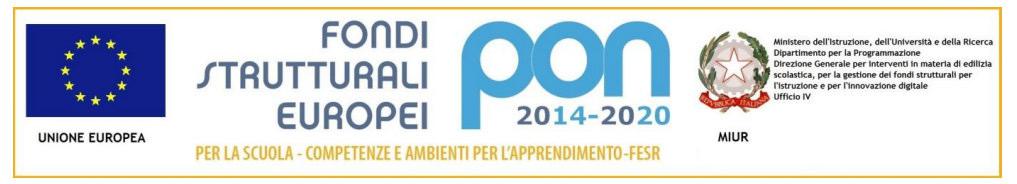 ALLEGATO 2Griglia di valutazione per la selezione del personale dei progetti P.O.N.ESPERTOA cura del dichiaranteA cura dell’UfficioTITOLI DI STUDIO(MAX PUNTI 10)Laurea vecchio ordinamento o laurea specialistica coerentePunti 10TITOLI DI STUDIO(MAX PUNTI 10)Laurea triennale coerentePunti 6TITOLI DI STUDIO(MAX PUNTI 10)Diploma coerentePunti 4FORMAZIONESPECIFICA(MAX PUNTI 10)Corsi di formazione, perfezionamento, specializzazione, master inerenti all’incarico richiesto (Max 6 punti)Punti 2 per ognicorsoFORMAZIONESPECIFICA(MAX PUNTI 10)Corsi di formazione in qualità di discente di almeno 20 ore inerenti all’incarico richiesto (Max 4 punti)Punti 0,5 per ogni corsoESPERIENZEPROFESSIONALI(MAX PUNTI 75)Incarichi di referente di progetto, facilitatore, valutatore (o figure professionali equivalenti) in progetti PON/POR/MIUR attinenti alle tematiche del modulo (Max 10 punti)Punti 2 per ogniincaricoESPERIENZEPROFESSIONALI(MAX PUNTI 75)Incarichi di docenza in progetti PON/POR/MIUR attinenti alle tematiche del modulo presso istituzioni scolastiche (Max 50 punti)Punti 5 per ognidocenzaESPERIENZEPROFESSIONALI(MAX PUNTI 75)Incarichi di docenza in progetti PON/POR/MIUR attinenti alle tematiche del modulo presso enti (Max 15 punti)Punti 3 per ogni certificazioneCOMPETENZE INFORMATICHE(MAX PUNTI 5)Certificazioni informatiche e sull’utilizzo delle moderne tecnologie didattiche rilasciate da Enti certificatori riconosciuti dal Miur (Max 5 punti)Punti 2,5 per ogni certificazioneMAX PUNTI 100TOTALE PUNTEGGIO